Ссылки на антинаркотические сообщества Вступайте в социальные сети ОГКУ «Центр профилактики наркомании», здесь Вы найдете много полезной информации по профилактике наркомании и других социально-негативных явлений.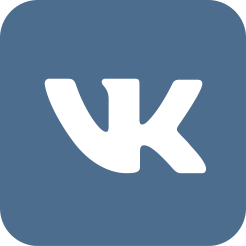 «ВКонтакте»vk.com/avd_irk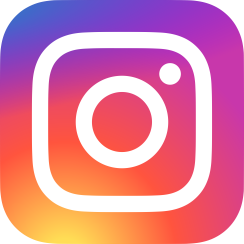 «Instagram»instagram.com/avd_irk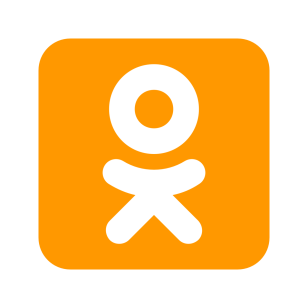 «Одноклассники»ok.ru/profile/576021271112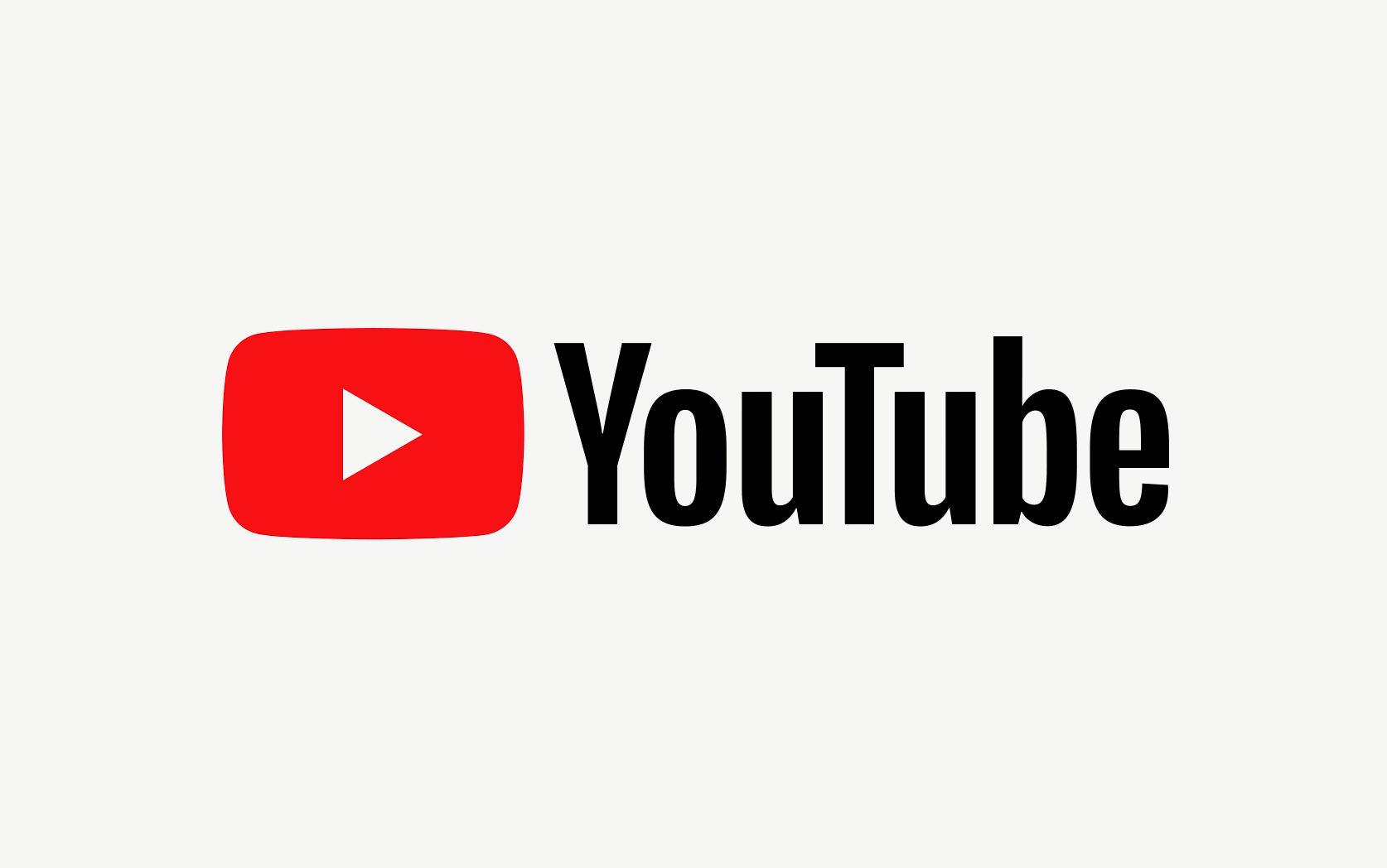 «YouTube»www.youtube.com/channel/UCyoiyxd2THXjNuptxOKpUqA